My Impressions from Romania          On Monday we were at school for a welcome celebration. I enjoyed the show and it was very loud there. After the end of the planned classes by the Romanian coordinators I, Radu, Rebecca and my colleague from Poland Karolina went to the Christmas market, it was very nice and there was a nice atmosphere.          he next day we were at the top of the mountain where we had to take a roller coaster. After returning to Sibiu we went to the ice rink and then for pizza.          On Wednesday, after visiting high school, we went to the gallery. after returning to my place of stay I made Radu pancake and let paper planes out of the window on the seventh floor.           In the courtyard we visited Romanian schools and kindergartens, after which there was a solemn farewell.           The next day we returned to Poland. In general, I didn’t enjoy the food except pancakes. The family I stayed with was very nice and I enjoyed talking to them and spending time together with them. It was a very nice adventure for me and I would like to visit this country one more time in the future.Maja Dawid,   Szkoła Podstawowa nr 2 z OddziałamiIntegracyjnymi im. Michała Kajki wNidzica, Poland  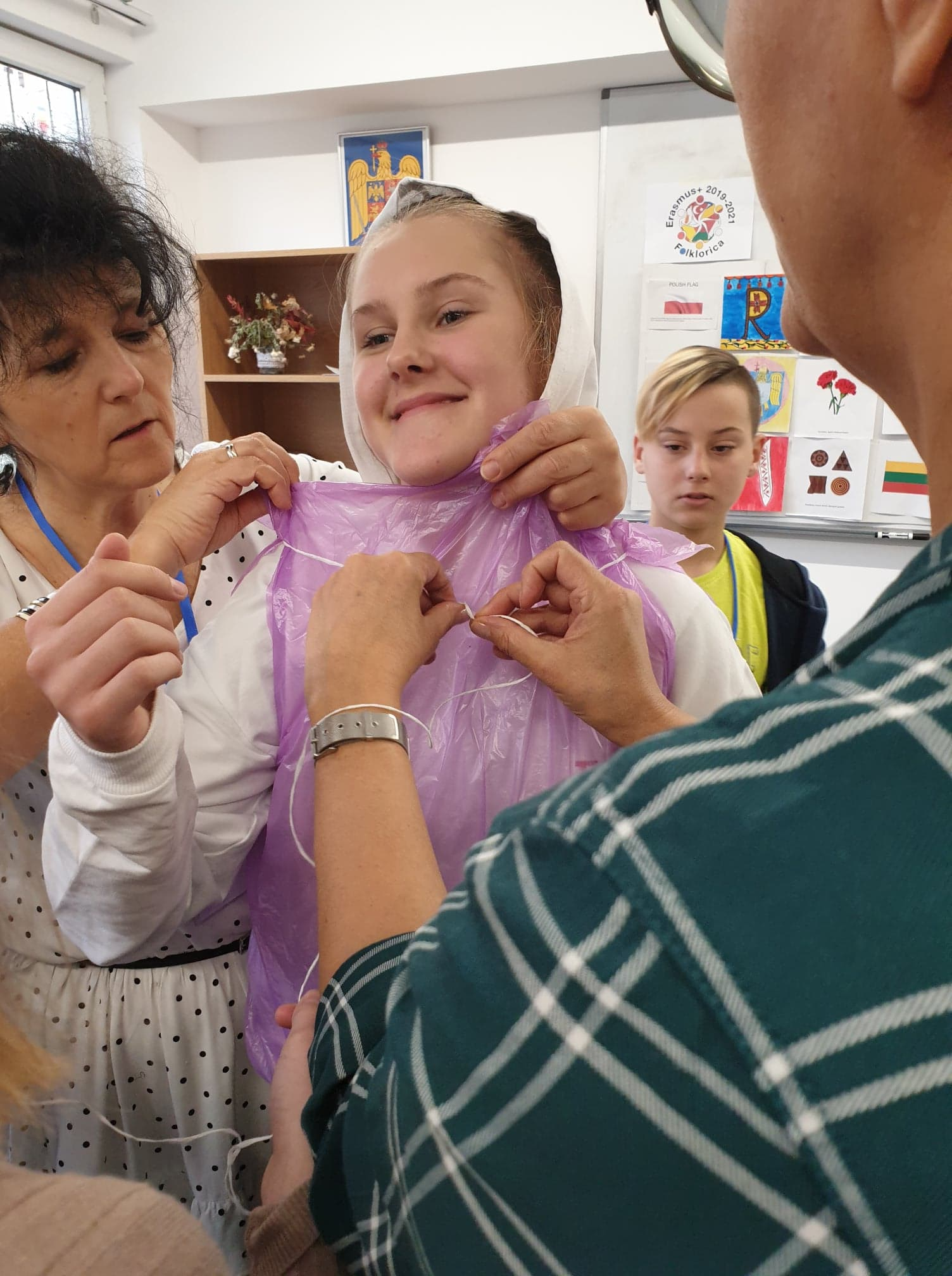 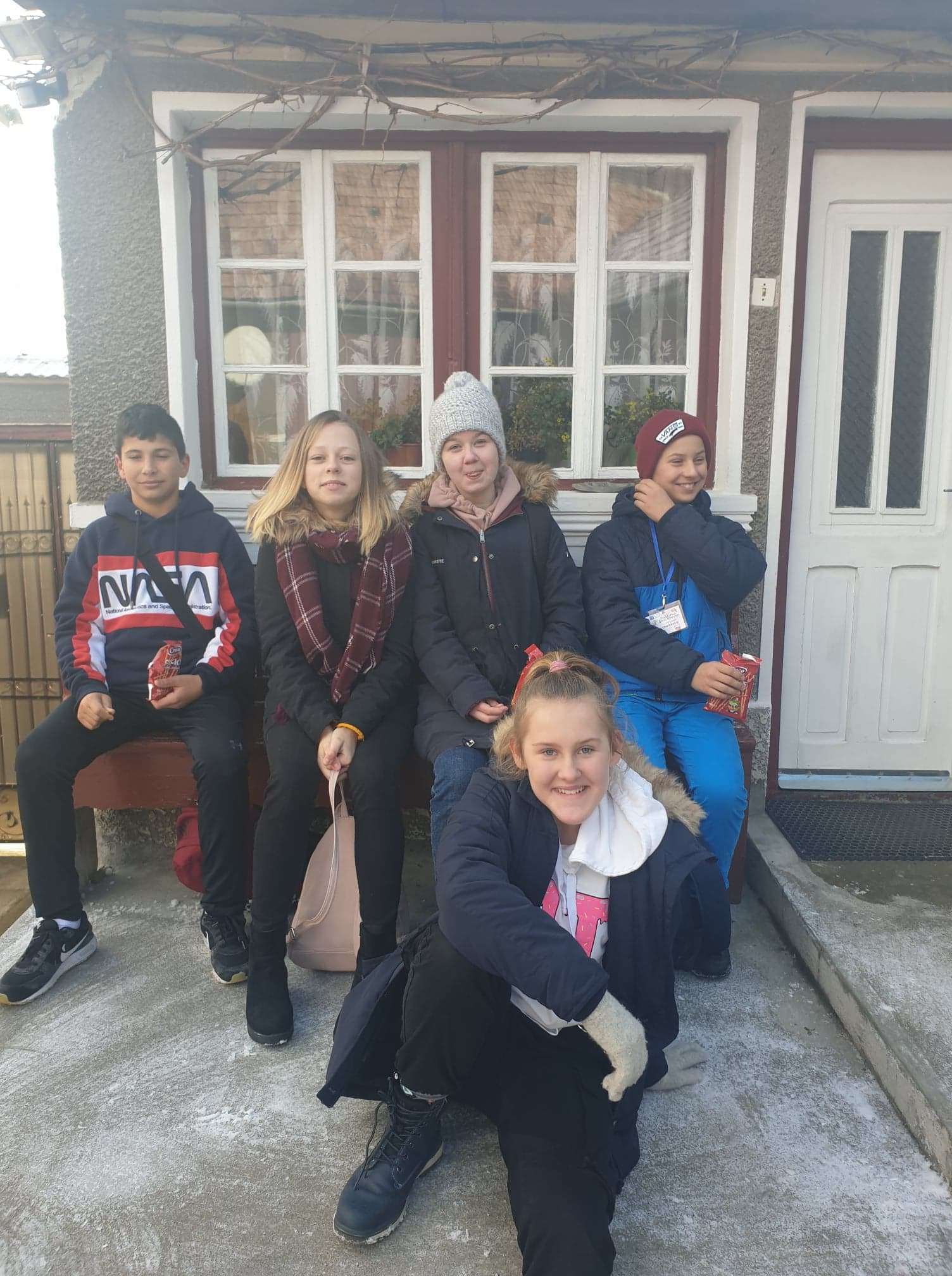 